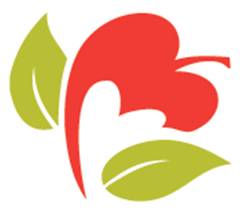 Walker’s Name:_____________________________________________ Team Name(if applicable):________________________________Address:________________________________________________ City:__________________ State:________ Zip Code: _____________Telephone:______________________________ Email:____________________________________All Walk participants assume all risk of harm, damage or injury during the walkathon on October 15, 2017. My Brother’s Table and Church of the Holy Name will not be liable for any damage, injury, harm under any circumstances, or acts of any kind by any person during the walkathon. Each walker is required to sign this release. Persons under the age of 18 must have the signature of a parent or Guardian.Signature: ____________________________________________________________________________________________________________________ Date: ______________________________See how quickly you can raise $100 to help us nourish our neighbors!  Ask 10 co-workers or teachers for $10 or 5 friends and family members for $20.Sponsor NameComplete AddressTelephoneDonation AmountAmount CollectedCash or Check1)Total Collected (front & back)$2)Total Still To Be Collected please mail to MBT no later than 10.29.17$Total Amount Raised for MBT   total of 1 & 2$Sponsor NameComplete AddressTelephoneDonation AmountAmount CollectedCash or Check